Взаимодействие человека с природой чрезвычайно актуальная проблема современности. Дети дошкольного возраста без особых усилий усваивают комплекс экологических знаний, если знания преподносятся в доступной увлекательной форме и если учитывается интерес ребенка к природным явлениям.
Сегодня 25 апреля 2023 года в нашем Детском саду № 28 прошли мероприятия, посвящённые Всероссийскому "Дню Эколят".
В рамках проведения Дня Эколят во всех возрастных группах МБДОУ Детский сад № 28 были проведены тематические занятия на экологические темы: "Правила поведения на природе" , "Животные и растения", "Времена года", "Эколята – дошколята за раздельный сбор мусора", проведение конкурса рисунков «Сохраним лес от пожара с Эколятами!» и т.д.
Подружиться с Природой, понять и полюбить её помогли нашим дошколятам весёлые сказочные герои “Эколята” – друзья и защитники Природы. Они родились в лесу, знают про него всё или почти всё. Все вместе герои берегут и охраняют лес, заботятся о его обитателях.
Воспитанники произнесли клятву Эколят.
КЛЯТВА «ЭКОЛЯТ – МОЛОДЫХ ЗАЩИТНИКОВ ПРИРОДЫ»
Я честный, добрый и заботливый человек. Я хочу вступить в ряды Эколят.
Я люблю всех живых существ, поэтому я обещаю всегда защищать и беречь братьев наших меньших!
Я люблю дышать чистым воздухом, поэтому я обещаю беречь зеленые насаждения, высаживать новые деревья и ухаживать за ними.
Я хочу пить чистую воду, купаться в чистых реках, морях и озерах, поэтому я обещаю беречь водоемы от загрязнений, экономить водопроводную воду.
Я люблю гулять по красивым полям и лесам, поэтому я обещаю убирать за собой мусор всегда и везде, сортировать бытовые отходы и сдавать вторсырье в переработку.
Вступая в ряды Эколят – Молодых защитников природы, я клянусь, что сделаю все возможное, чтобы стать лучшим другом Природы, надежным и верным.
Клянусь все свои знания и силы направлять на заботу о Природе, животных и растениях.
Клянусь нести знания о природолюбии окружающим меня людям.
Клянусь! Клянусь! Клянусь!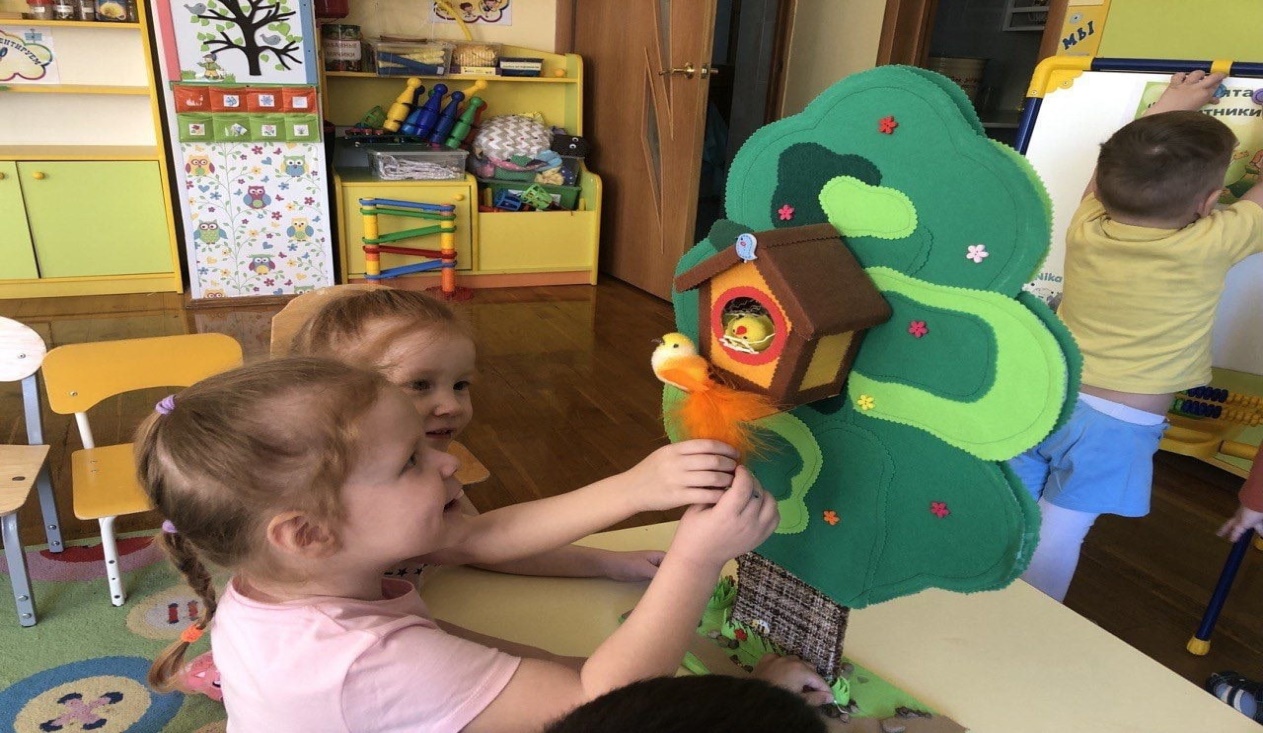 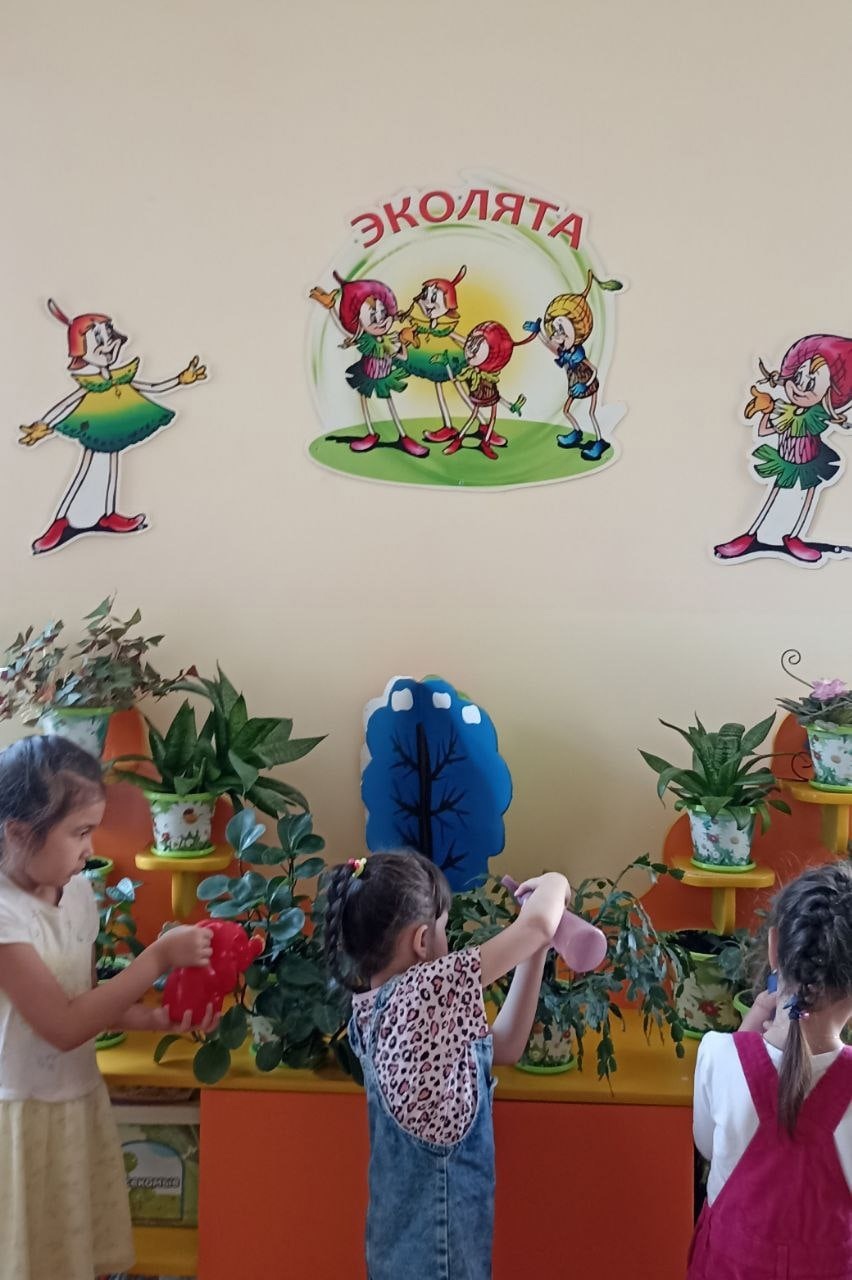 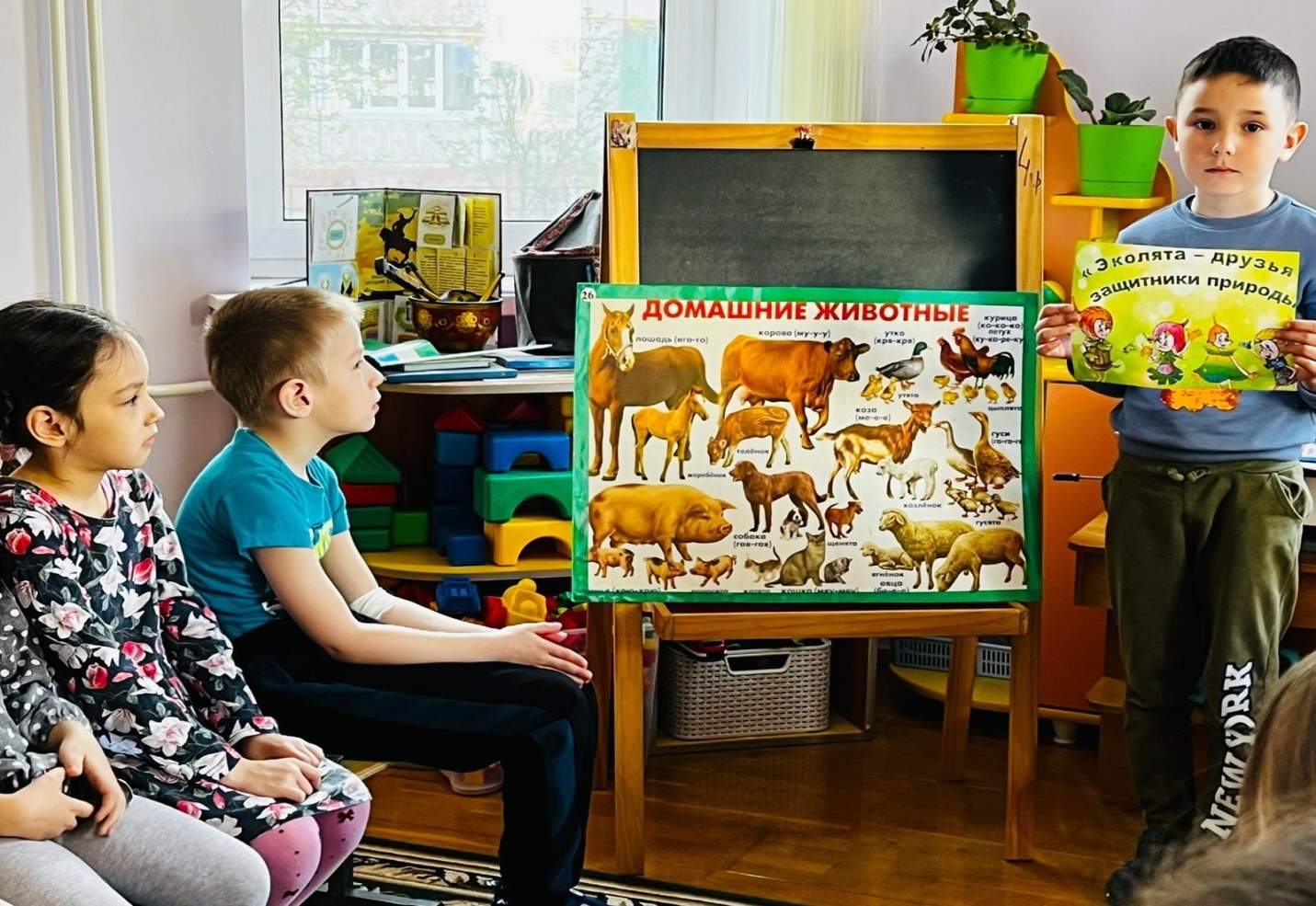 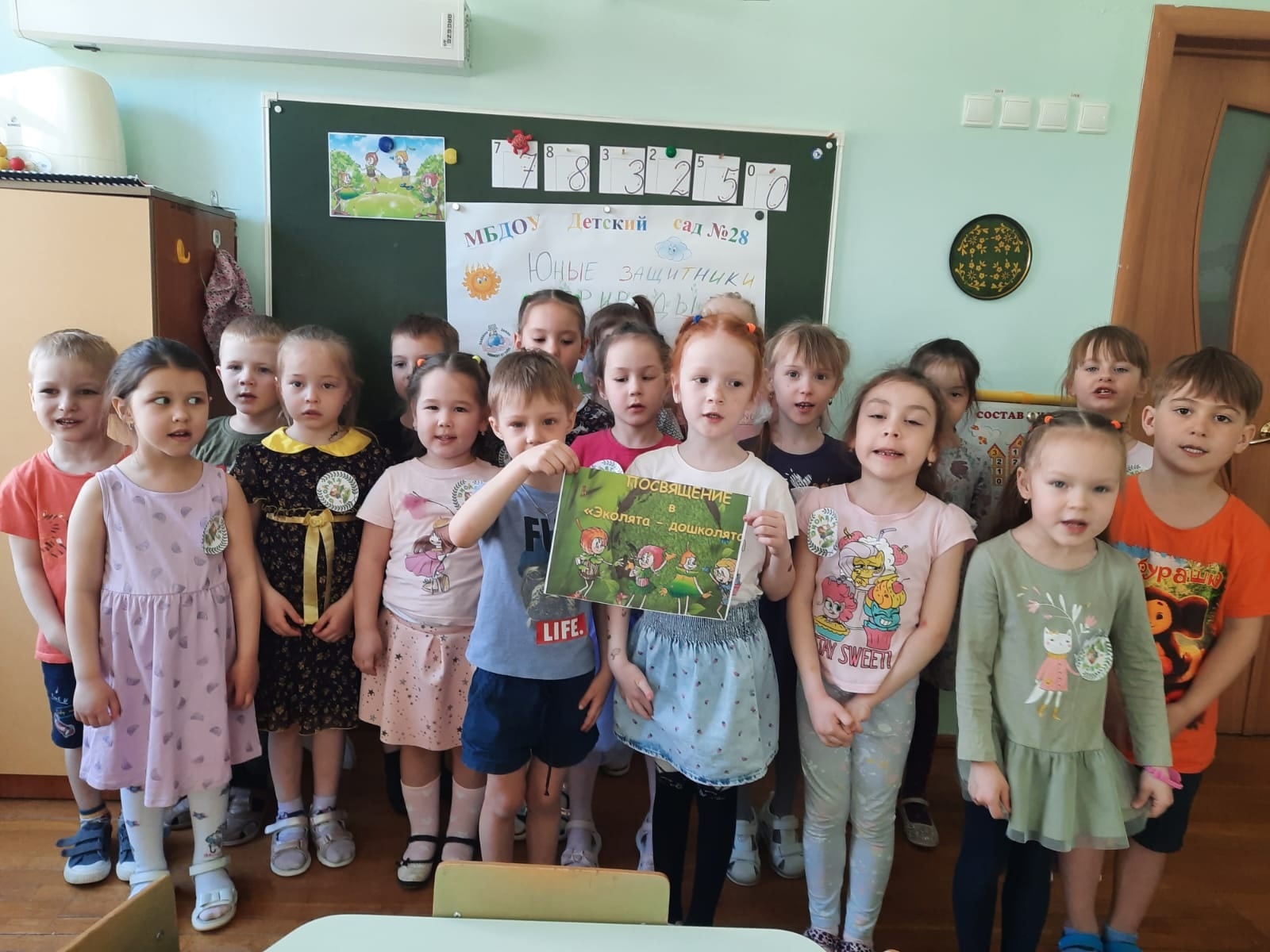 